1Version HistoryDOCUMENT ApPROVALDOCUMENT LOCATIONIn Luton we are committed to the following principles which inform the work with children, young people, their families and carers: Engage with families by working alongside parents, children and young people and seeking their consent and agreement;Work to families’ strengths – especially those of parents and carers and take the time to understand their needs fully. Parents tell us that they are motivated by having goals that reflect their family priorities;Focus on preventing problems before they occur and offer flexible responsive support when and where it is required;Build the resilience of parents, children, young people and communities to support each other;Work together across the whole system aligning our resources so we can best support families and do what needs to be done when it needs to be done;Base all that we do on evidence of both what is needed and of what works and be brave enough to stop things that are wrong;Be clear and consistent about the outcomes we expect, and judge what we do against them. There are several factors that are essential to deliver effective early intervention:An open, honest and transparent approach to supporting children and their familiesParents are usually the best people to understand their child’s needs; however, parenting can be challenging. Parents may need support when they request it, asking for help should be seen as a sign of responsibility rather than parental failure. Parents tell us that support works well when they are respected and listened to by practitioners. In the majority of cases, it should be the decision of the parents when to ask for help or advice but there are occasions when practitioners may need to engage parents actively to help them to prevent problems from becoming more serious.All practitioners should seek to work collaboratively with families, discuss any concerns with them and ensure that they are involved in decision making.It is important they acknowledge and respect the contribution of parents and other family members.Earlier, solution-focused and evidence-based interventionsEnabling children and their families to receive appropriate support in a timely way can lead to better outcomes for children and potentially prevent further escalation.We will all work with families when needed, to help them to identify the things they want to change and the support they need.The most effective support is tailored to the families need and provided at the minimum level necessary to ensure the desirable outcomes are achieved, with as little disruption to family life as possible.A multi-agency/disciplinary approach to assessment, support and interventionSafeguarding and promoting the welfare of children is the responsibility of everyone in Luton who works or has contact with children and their families.The multi-agency/disciplinary approach ensures that children and families are understood, so that they receive the right support and practical help in a coordinated way, when they need it. Partners and professionals who work with children and their families should, usually with parental consent, consult one another, share information and work together to ensure that the child and their family receive the most appropriate and effective support.A confident workforce with a common core of knowledge and understanding about children’s needsAppropriate, effective and timely support for children and families could not be achieved without the professional judgement and expertise that all practitioners working with children bring to their role.We will support individuals and organisations in Luton to develop confident practitioners who can work in an open, non-judgmental way with families to enable them to make choices and changes.Our aim is always to build resilience in children and their families. We want them to believe in and lead the changes to alleviate their difficulties for the remainder of their lives.
Our Practice  In Luton we all believe that every child should have the opportunity to reach their full potential and that children are best supported to grow and achieve within their own families.Luton’s Practice Framework:We will use conversations to build relationships with children and their families, we will actively listen to both their strengths and what they need help with.  We will create the opportunity to have conversations with our professional networks to help us provide the right support at the right time. We will practice with respectful curiosity to help us understand the lived experience of children and young people who need our help. We will be curious about the families past experience.  We will encourage curiosity across our professional network, helping us to build strong local relationships.We will practice with courage, not being afraid to fail and try new things supporting our children and families through change, modelling courageous conversations to challenge without blame.  We will use courage to seek feedback on our practice and create a culture of safe challenge. Our practice will be considerate, respectful of diversity and difference, we will practice with care to ensure the best outcomes for our children and their families.  Luton’s practice framework will help practitioners to use conversations both improving and using their skills and knowledge. The practice framework will help us to use a common language, it will promote a clear, fair process that we can all understand and use. By working together, we will develop flexible services which are responsive to children’s and families’ needs and provide the right level of intervention at the right time. This will support a shift of focus away from managing short-term crises and towards effective intervention and support for children and young people and theirFamilies at an earlier stage.We are committed to the following principles which inform the way we work with children and families:Wherever possible all children’s and families ‘needs will be met by universal services.As soon as any professional is aware that a child has any additional needs he/she will talk to that child and their family and offer advice and support to meet that need.Families will be empowered to identify their own problems, needs and solutions. In most cases, outcomes for children will only be improved by supporting and assisting parents/carers to make changes.We will offer support and services to help families find their own sustainable solutions.  Once improvement is made services will reduce or end so as not to create dependence.Our aim is always to build resilience in children and families and the capacity to overcome their own difficulties for the remainder of their lives.‘Luton CARES’ is a corporate value to Luton Borough Council, we will work collaboratively across the partnership to benefit the needs of Children, Young People and families. Advice and consultationA consultation can take place between professionals, either face to face, by telephone or through virtual means, for the purposes of gaining or providing information or for discussing collaboratively on something. This can ensure that the right response is given at the right time and that the best course of action is followed. The GDPR provides a number of bases for sharing personal information. It is not necessary to seek consent to share information for the purposes of safeguarding and promoting the welfare of a child provided that there is a lawful basis to process any personal information required. The legal bases that may be appropriate for sharing data in these circumstances could be ‘legal obligation’, or ‘public task’ which includes the performance of a task in the public interest or the exercise of official authority. Each of the lawful bases under GDPR has different requirements.15 It continues to be good practice to ensure transparency and to inform parent/ carers that you are sharing information for these purposes and seek to work cooperatively with them. Principles of consultation Consultation should be open to all agencies who work with children, young people and their families Consultation should take place when there is a clear benefit to the child or young person and their family Consultation is an important part of helping agencies and practitioners to work together to achieve the best possible outcomes for children and young peopleConsultation is a two way process and demonstrates an acknowledgement of different but equally valid knowledge and expertise You should be able to explain to the family why you feel it would be helpful to consult with other agencies. Families should whenever possible be aware of and involved in consultations and informed of the outcomes and decisions taken as a result Information should be shared in the spirit of openness, transparency and honesty between practitioners, the child and their family. However it is important that you have due regard for the principles of confidentiality.Consultations may be recorded pending on the significance of concerns raised to ensure clarity and to enable you to evidence any decisions that have been made.Summary and quick guideLuton Children, Families & Education Directorate is clear about its journey to good and through the establishment of a strengths and relationship based practice framework.  This will ensure our children receive the highest quality services and standards of practice which deliver the best possible outcomes for them, their families and carers.Our Quality Assurance (QA) & Learning Framework enables us to robustly relate performance management data with quality assurance with three simple interrelated questions. How much did we do? (Service activity), linked to how well did we do it? (Quality) for families and most importantly, with all this effort did we make a difference to children lives? (Is anyone better off?). Measuring the impact of our work at all levels across children’s services is crucial in closing the quality assurance loop and demonstrating the difference our services make to improving children’s outcomes. Consequently, this QA framework underpins the Luton Practice Framework and Expectations. The Luton Practice Framework establishes a strength/relationship based approach detailing expectations for each part of the service ensuring everyone is clear about what good practice looks like and understands what is expected of them as they carry out their work with children and families.The Quality Assurance (QA) & Learning Framework enables us to robustly relate performance management data, with quality assurance, using three interrelated questions. What did we do? (service activity) How well did we do it? (quality) for our children and families, and most importantly, What difference did we make to improve children and families lived experiences?What does the QA & Learning Framework cover?This Quality Assurance (QA) Framework outlines the five key areas of quality assurance, which collectively contribute to our understanding of practice within the Children, Families & Education Directorate. It is an important support and reference tool for managers and practitioners alike.All case auditing is undertaken using a strength based collaborative approach which interrogates essential elements of our practice framework and expectations whilst emphasising learning for the worker and system.The system aligns core data with quality assurance, enabling effective and meaningful monitoring. The data provides a strategic overview of performance alongside monthly performance data, performance review and workforce data.Feedback from children, families, staff and other professionals provides for accountability by acting as a critical friend to the system through answering the question “so what?”Practice Leadership provides underpinning support throughout the system from induction to standards of practice Practice Review keeps the system under review. Finally, all these aspects are analysed together to report on what difference we are making to children, young people and families.The Safeguarding, Quality Assurance, Audit and Practice Improvement service oversee and monitor the impact of the framework. The QA Report will continue to bring together all work into one place so key learning is identified and the impact of agreed actions are monitored through the Performance & Accountability Cycle.What do we mean by Quality Assurance & Learning?Quality assurance is more than just routinely counting numbers, meeting targets and periodically carrying out audits. Effective quality assurance is dynamic and evolving, where there is an embedded cycle of monitoring, continuous reflection and learning, based on the principle that there is always room for improvement. Quality assurance must to be owned by everyone in the organisation, managers at all levels should understand and routinely undertake quality assurance activity on their individual supervisees, teams and service areas. Most importantly, we need to get behind data trends to fully understand the lived experience of those receiving a service from us.Learning organisations use a range of methods to gather both quantitative and qualitative information from a variety of sources, to measure and analyse the aggregated information against an agreed set of standards.Measuring practice is only purposeful if the loop is closed and the organisation uses the learning to plan and deliver service improvements. As stated above, the learning from our quality assurance activity will be drawn together into a monthly report and reviewed within our Performance and Accountability Cycle.How our quality assurance activity leads to a continuous cycle of service improvement?Quality assurance is more than just routinely counting numbers, meeting targets and periodically carrying out auditsEffective quality assurance is dynamic and evolving, where there is an embedded cycle of monitoring, continuous reflection and learning, based on the principle that there is always room for improvement. 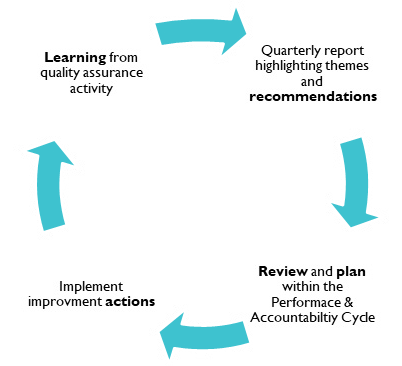 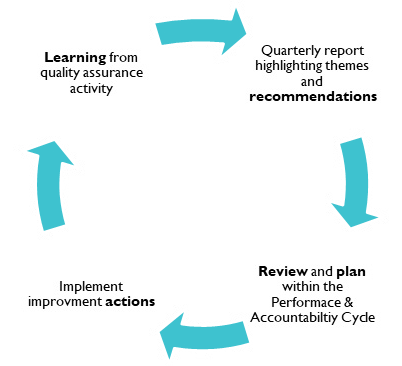 What are our methods of Quality Assurance?A combination of quantitative and qualitative information allows us to measure standards and outcomes:Collaborative Audits – (core & thematic). The strength of collaborative audits is that they allow reflective discussion which supports greater learningPerformance dataNational & local InspectionsPeer reviewsChild Safeguarding Practice ReviewsInternal Safeguarding ReviewsPractice WeekFeedback from Independent ReviewingOfficer/Child Protection chairs – midway reviewsInternal Panel Processes such Care & Resource, Fostering & Adoption, Case Progression PanelFeedback from children, parents and carersChildren in Care CouncilCare Leavers ForumComplaints & complimentsStaff feedback. For example:Exit interviews, Keep in Touch meetingsSupervision, Probation, AppraisalCAFCASS & Legal feedback from proceedingsMulti-agency partner feedbackOur QA & Learning PrinciplesPractitioners and their managers work within the framework of The Children Act 1989 and must adhere to all associated statutory guidance. “It is a child’s right to a family life. This means we will work in partnership with our children’s family and friends to help them do their best for all our children. We strongly believe that children belong in natural networks with people they know and who will love them and keep them safe. We expect all practitioners and managers to prioritise this value, and to help children have safe permanent relationships as a basic entitlement.  Our Practice Framework and Expectations articulates the key theories, values, principles and approaches that inform the way we work with children and families in Luton and how we work together as professionals.  It describes the way we do things in Luton and why we do them that way. It provides a structure through which everyone can be part of working together to achieve our shared outcomes for children and families.Luton has adopted a strength/relationship based approach as its practice framework. ‘Nothing about us without us’ - emphasises the need to foster open, honest and respectful relationships with families. This means social workers and other professionals must have open and honest conversations with families in a compassionate and respectful way. Our practitioners believe that it is only through trusting relationships between families and themselves that change is possible. The 4C’s: Conversations; Curiosity; Courage and Consideration form part of our Practice Framework and Expectation principles about how we work with children and families and are directly aligned to support this approach. The full practice context of the 4 C’s can be found in our Practice Framework and Expectation document. Relationship based practice, requires a social work environment that supports practice to be as good as it can be. Every social worker and manager has to feel that they can do their best work with the backing of their leaders.  Our QA Framework supports a learning culture, to allow our practitioners to adopt the stance of reflection, learning and improvement to ensure the best outcomes for our children.Our work is underpinned by strong and consistent management oversight of practice. This comes in many forms, though at the core is a basic requirement that a robust case management system is in place which provides data on demand, throughput and timeliness on all statutory basics.  Such quantitative data is complemented by collaborative reviews of practice, where managers and practitioners adopt monthly reflective sessions about the impact of our intervention on children’s outcomes.  This is a coaching exercise with a focus on learning and improvement, rather than blame and deficit. Themed reviews of practice are commissioned as required. Case records are required to be up to date at all times. There are additional systems in place for managers to review all open work, specifically where we have commenced or are commencing legal proceedings or children have a child protection plan or lengthy in need plan.We operate an open door conversation policy where all practitioners are encouraged to discuss practice and talk with managers regularly (see Luton Supervision Framework)Our starting point in practice is that there will always be ways to do what we do better. We will seek feedback from each other and from families regularly and consider that without this, we have no real understanding about the difference we are or are not making.We will ask for feedback from families in our monthly collaborative reviews of practice, and will meet them face to face if they have reason to complain. We will ask managers to report on family feedback in their monthly reports. We strive to learn from all reviews of our practice and seek out additional opportunities to do so – for example from Child Safeguarding Practice Reviews published, from inspection reports and from the variety of forums where we engage with children and or their parents/carers. How to use this frameworkWe all have a role in ensuring our work remains of a high standard and continues to meet the needs of the children, young people, and families we are supporting. Through our quality assurance activities, together, we will demonstrate that we understand ourselves and the difference we are making to the lives of children, young people, families and carers through good use of data, information, family feedback, compliments and complaints - always asking how we can make things better and being curious and innovative in our practice.Our Audit ProcessThe annual schedule of auditing activity will routinely contribute to measuring core areas of practice to ensure the principles and bottom lines of our Practice Framework and Expectations is embedded. The themed audits are informed by quality assurance and improvement activity along with the Luton Children Improvement Plan.What do we mean by Collaborative Audit of a child’s file?Collaboration between team manager and allocated worker is a reflective and learning audit.   It is a partnership that supports the social worker to reflect with their manager on the positive impact of our intervention work with children as well as areas where we need to improve to ensure their best outcomes in a timely manner.  The Practice Framework and Expectations provide a baseline of ‘bottom lines’ related to practice standards in all areas of the child’s journey.  The reflective and learning audit process should use the bottom lines as a guide and judgment criteria as discussed below.  The reflective discussion will also focus on what difference can we evidence from our intervention to improving children’s lives in their immediate, interim and longer term future outcomes.  The Collaborative Audit ProcessJudgement: The auditor and practitioner(s) are required to provide a judgement for each section of the audit, using the Practice Framework’s as a guide.  Children’s files that do not evidence the ‘bottom lines’ should be graded as inadequate. The final grading should consider both evidence seen by the auditor in reviewing the file alongside the practitioner and information gained from the reflective discussion with the practitioner. The auditor should record their view, using the Ofsted grading below:Feedback: Obtaining feedback from children and families we work with, is essential to the auditing process and reflects our strength/relationship based practice approach - ‘Nothing about us without us’ and the need to foster open, honest and respectful relationships with families and other professionals, is aligned with our 4 C’s, principles, as part of our Practice Framework and Expectations.Roles & Responsibilities?Team Managers will audit one child’s file per month; Moderators, (HoS and Quality Assurance Officers) will moderate one child file audit per month.The Quality Assurance Audit and Practice Improvement TeamThe QA Audit Team will identify a child’s case file (open for a minimum of four weeks)Team Managers, allocated social workers and HoS will be notified of the child’s LCS number by the QA team.The Collaborative audit process will be started on LCS/EHM on the 7th of each month and allocated to the auditing Team Manager. Practitioner self-analysis will be assigned to the allocated social workerTeam ManagersTeam managers will complete collaborative primary audits with the practitioner within 10 days. The child’s file audit should account for the whole child’s journey, but with specific focus on the last six months.Feedback must sought by the auditing manager from the child/young person (if age appropriate), parents/carers during the collaborative audit process and recorded on the audit form on LCS.The auditor should record any actions to address bottom lines and to ensure that the child’s file and our intervention work is of a ‘good’ standard and thus having a positive impact for their safety and overall developmental outcomes.Once completed, the primary audit will be finalised and sent to the QA team LCS tray, the audit form will then be sent to the moderator.At this point if any audit is identified as Inadequate, a notification will be sent to the Head of Service and Director for Operational Safeguarding for their oversight. The auditor will ensure immediate tasks are actioned within 5 working days and where this is not possible a realistic time frame should be agreed. Case direction resulting from audit and tasks are recorded as Management oversight notes for accountability.The impact of the actions identified should be reflected upon in supervision, specifically related to the child’s safety and outcomes. Hints and Tips for Collaborative File AuditsContact the worker early to set a meeting date for the audit Contact the worker early to set a meeting date for the audit Heads of Service Heads of Service are responsible for reviewing the audit findings and actions and must be satisfied areas of improvement are addressed to ensure outcomes for children are not impacted. The case up to the expected practice standards within five working days of the moderation.Heads of Service are responsible for ensuring the plan for improvement reviewing the audit findings and recommendations of any audit graded inadequate. The relevant Head of Service must be informed of all audits or moderations graded inadequate, on the day audit completed with a clear plan of action to keep the child safe.Head of Service must update the QA Team when all identified actions have been completed and the case now reflects the expected practice standards.The Moderation ProcessAll primary audits will be moderated. Moderators have 10 working days to complete the collaborative moderation. Once primary audits have been finalized by the auditor, the QA team will send to Moderators. These will be allocated to the LCS/EHM tray.A further review of the case and collaborative discussion between moderator and auditor to agree shared expectations about best practice, thereby generating conversations between managers at all levels.Moderation will be completed within 10 days of initial allocation. This will enable the audit cycle to be fully completed each month and provide a timely learning and improvement opportunity.The Moderator will identify any additional recommended outcomes/actions necessary to bring the child’s file up to the standard of ‘good’ practice.The Moderator will then finalize and the moderation will be quality assured before final QA comments are added by the QA Audit and Practice Improvement Team Manager.  Performance & AccountabilityThe Quality Assurance Team will select several audited and moderated cases to present to the Senior Leadership Team for overview and comment. 		Building a shared understanding of qualityThe collaborative audit between the auditor and the allocated social worker should be an inclusive, constructive and positive learning process.     The auditor, the allocated social worker and Moderator can seek support and guidance from the Quality Assurance & Practice Improvement Team Manager at any stage of the audit and moderation process should there be questions about judgements and rationale to support these.Closing the loopIntegral to embedding learning and improvement from audit is the process of closing the loop.  Closing the loop refers to the process of ensuring the actions identified by the primary auditor and moderator have been completed.As mentioned above, primary auditors will identify actions for completion within 5 working days.  The moderator will review the child’s file and provide their findings which include the impact of any actions completed following the primary audit.  Their judgement will accord to their findings and additional actions may be identified.When the primary audit and moderation are complete, the actions from both stages of the audit pull through to a ‘closing the loop’ form on LCS/EHM.  The form is assigned to the Team Manager who is accountable for signing off all actions as complete.  The closing the loop forms are tracked by the QA Audit and Practice Improvement Manager with weekly notifications to Team Managers and Heads of Service to ensure learning and improvement from audit impacts on outcomes for children.  Completion of ‘closing the loop’ is incorporated into the QA Audit and Practice Improvement Performance and Accountability reporting.   Audit findings inform the training and development opportunities that are commissioned and developed for practitioners.  In addition, audit findings enable bespoke QA Improvement support to be targeted.Good practice identified via QA and audit activity is shared with practitioners, managers and Heads of Service to able learning from good practice to take place.  The work of individual practitioners and managers is recognised by nomination for attendance at the DCS Celebration Breakfast.Audit review processBuilt in to the audit process is a dip sample review of previously audited files which takes place three months after the moderated audit has closed.  This process identifies the impact of the closing the loop actions on learning and improvement, good practice observed and any areas for further improvement to achieve good outcomes for children and audit judgements. COLLABORATIVE AUDIT & MODERATION FLOW-CHARTWhat Does Good Look Like?Contact/ ReferralBasic InformationAssessmentPlanningReviewManagement OversightVersionDate IssuedBrief Summary of ChangeAuthor0.0122/11/21Draft developedMelanie Field 0.0225/02/22Reviewed and updatedMelanie Field0.0321/04/22Version control addedTolulope AlaranVersionDate ApprovedDescription of ApprovalApprover0.02Sign offSMTDocument LocationFile NameAs a Practitioner, I will work with families in accordance with Luton’s Practice Framework and Expectations and uphold our values and guiding principles in my practice. When I am unsure, I seek advice from colleagues and when I am concerned about practice I will report this. I embrace learning and the opportunity to develop my practice.When I am involved in a collaborative case audit, I will complete the self-analysis prior to meeting with the auditor.  With the support of my manager I will take responsibility for progressing relevant actions from the audit to ensure children’s best outcomes. As a Team Manager, I maintain regular oversight of children’s files, via audits and supervision to ensure recordings are up to date, assessments are evidenced based and demonstrate how practice improves the child’s safety, lived experiences and positive developmental outcomes.  I ensure practitioner’s work remains of a good standard by undertaking practice observations and providing reflective feedback. I provide feedback to workers on areas to develop and ensure concerns are actioned in a timely manner when safe practice may be compromised. I provide an overview of the performance of my team in the monthly performance and accountability report which enables me to share good practice and highlight any areas of improvement.As a Leader, I lead and embrace change with a sense of confidence, optimism and creativity, seeking to understand the challenges and focusing on the opportunities, together as one complete children’s service.  We won’t always get things right first time, however we embrace opportunity to reflect and learn, remaining calm and adaptable. I am a confident leader of system learning. I am visible and approachable, seeking and listening to other people’s thoughts and showing that we take into account different perspectives when making decisions and taking action to improve children’s outcomes. Our values and principles are embedded in every aspect of our work, I lead by example.Our policies and procedures are transparent, consistently led by us and always improving the quality of our practice. This ensures our workers are supported by policies and procedure    Ofsted GradeInadequateRequires improvementGoodOutstandingReview / Contacts / ReferencesDocument title:Quality Assurance & Learning FrameworkDate approved:Draft for consultationApproving body:Children, Families & Education DirectorateLast review date:3 February 2022Next review date:Related	internal	policies,	procedures,guidance: Luton Practice Framework & ExpectationsDocument owner:Head of Service, Quality Assurance & Practice Improvement